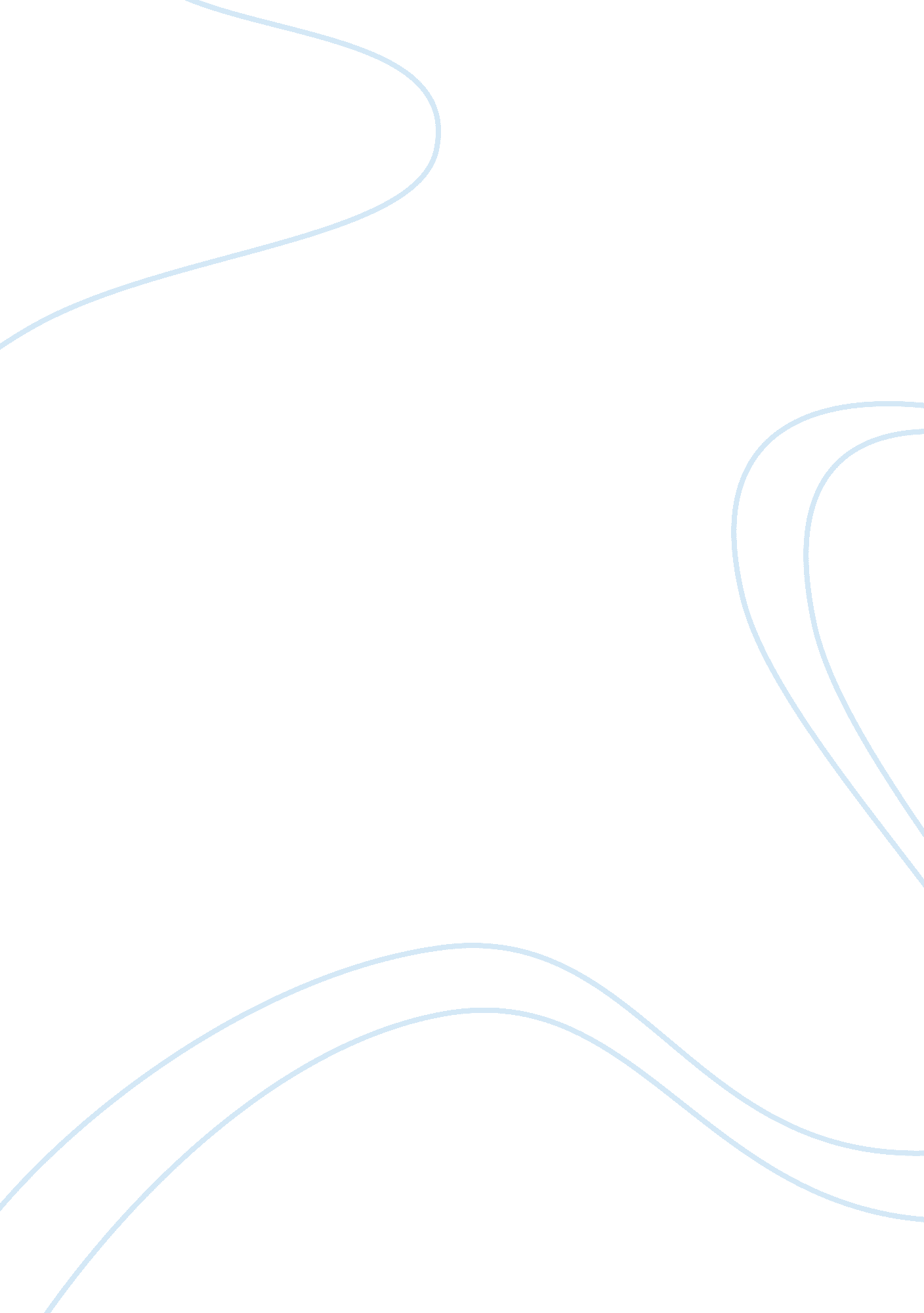 Alexander c. faltadoCountries, Philippines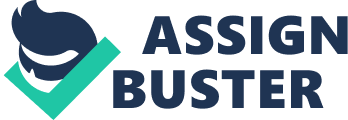 ALEXANDER C. FALTADO City Address: 263 Dakila St. Sumilang Pasig City Provincial Address: 7020ME Brgy. Balete, Balete Batangas City Cell Phone Number: 0917-758-4814 PERSONAL INFORMATION: Age: 27 Date of Birth: October 8, 1984 Place of Birth: Daet Camarines Norte Father: Donatilo P. Faltado Mother: Edita C. Faltado Occupation: Retired Police Inspector Occupation: PNP Government Employee SEMINARS ATTENDED: OFFICE FOR LOCAL AND INTERNATIONAL LINKAGES Lyceum of the Philippines Batangas LPU — B 4th Floor SHL Building September 28, 2009 NURSING MANAGEMENT AND LEADERSHIP Speaker: Dean Lydia Arao Palaypay R. N M. A. N Given this 9th day of December, 2004 at De Ocampo Memorial College Sta. Mesa Manila COMMITMENT TO QUALITY SERVICE TRHOUGH PROFESSIONALISM Speaker: Hon. Ruth Padilla President, Philippine Nurses Association Given this 16th day of December 2004 at De Ocampo Memorial College Sta. Mesa Manila NURSING EDUCATION IN FOCUS UPDATED ON: OXYGEN DELIVERY SYSTEM Speaker: Hon. Dean Elizabeth R. Roxas R. N M. A. N Edna M. Formaran M. A. N, R. N President, DPCN Inc. OIC, Training Divison Given this 24th day of November Elvira N. Baura R. N at De Ocampo Memorial College OIC, Nursing Department Sta. Mesa Manila 17 March 2004 at Conference room Lung Center of the Philippines Quezon Avenue Quezon City WORK EXPERIENCE: C3 CUSTOMER CONTACT CHANNELS 11th floor Bonifacio Technology Tower Bldg Global City Taguig March 2012 -Present HR-TALENT ACQUISITION COORDINATOR * In charge with the day to day recruitment * Conduct Applicants Initial Interview * Behavioural Interview * Doing phone screen Interviews * Test Administrator * Facilitate transition and endorsement of applicants * Send EOD Report AEGIS PEOPLESUPPORT Ayala Ave. cor Sen. Gil Puyat Ave, Makati City 1200 FRAUD ANALYST Aug 2010 — March 2012 * Review all orders as per merchant process * Make sure to meet (SLA) Service Level Adherence * Document all information regarding order * Get 80 reviews per day * Make sure no FRAUD ORDER * Reject suspicious order * Make sure to follow each merchant process on all order AEGIS PEOPLESUPPORT Ayala Ave., cor Sen. Gil Puyat Ave., Makati City 1200 JPMC CHASE Apply By Phone Chase Advisor: January 18, 2010 — Aug 2010 * Provide Excellent Customer service * Disclose all information about the feature of the card * Answer all inquiries about the feature of the card * Assist customer to apply over the telephone WORK EXPERIENCE: SYKES ASIA INC 44th Floor One San Miguel Bldg. One San Miguel Ave., Ortigas Center, Pasig City November 2006 — February 2008 CUSTOMER SERVICE REP/SOFTWARE ACTIVATION SPECIALIST * Provide Excellent Customer Service * Activate Macromedia/Adobe Software * Assist customer’s Download Selective Trial Version Software * Activate full version of Adobe Software * Provide first hand of information about different kinds and features of Adobe Software * Escalate and document all customer concerns and transfer to proper department EDUCATIONAL ATTAINMENT: GRADE SCHOOL: LA CONSOLACION COLLEGE-DAET CAMP CRAME ELEMENTARY SCHOOL Daet, Camarines Norte Camp Crame Compound, Quezon City 1991 1997 SECOND LEVEL: CAMP CRAME HIGH SCOOL Camp Crame Compound Quezon City 2001 TERTIARY: FAR EASTERN UNIVERSITY DE OCAMPO MEMORIAL COLLEGE Morayta, Manila Ramon Magsaysay St. Pureza, Sta. Mesa Manila 2001 BS Nursing Graduate 2005 